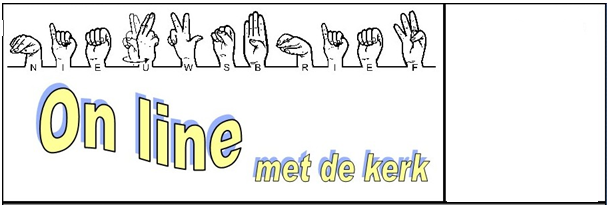 Interkerkelijk Commissie Delfland-Rotterdam voor Pastorale Verzorging van DovenVan de redactie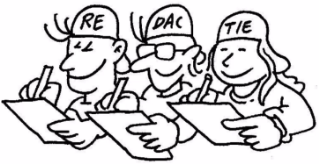 Voor u ligt de Nieuwsbrief van IC Delfland-Rotterdam. Veel leesplezier toegewenst.MeditatieHet is genoeg. De Bijbelteksten zijn echte pareltjes. Bijbelteksten staan in elkaar in verbinding. Die verbinding helpt bij geloofs- en ervaringen. Het leven is een reis. Wie leeft is onderweg. Het kent toppen en dalen. Op de toppen voel je de hemel vlak boven je. Het geloof is bijna te houden. Soms ga je door een dal en daar, ook is de Heere aanwezig. Psalm 23 bezingt dit een groot geloofsvertrouwen. De hand van de Heere, Die draagt en bewaard is niet het beeld, dat is ontleend aan de geïsoleerde tekst, het is een rode draad van de Bijbel. Geen mens wordt aan zijn lot overgedragen. Steeds is er weer de hand van God. God, Die niet loslaat, wat Zijn hand begon (Psalm 138). God, Die zegt: “IK vergeet je nooit, IK heb je in Mijn hand gegriefd. (Jesaja 49:16). De hand van God is er ook om gevaar te keren. Er is sprake van Zijn rechterhand, Die krachtige daden doet. Ps. 118:16). Gods 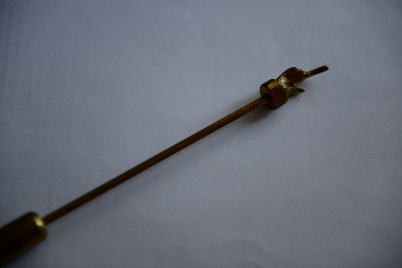 (Jad (koperen) is gemaakt door Harm) Hand beschermt het leven.                                          Hand is het Bijbelse beeld van bewaring. Het Hebreeuwse woord voor hand is jad.  Het is een eigenaardige ( = merkwaardig, ongewoon) Joodse gewoonte om woorden om te draaien en te kijken of de betekenis heeft. Kennelijk levert het wat op, want anders deden ze het niet. Hier ook. Al je het woord Jad omdraait, krijgt je daj en dat betekent “genoeg”. Gods hand is over ons leven en zo kan er een moment komen, dat God zegt. : “Genoeg”. Je hebt genoeg gestreden, je hebt genoeg gedaan, zo is het genoeg. Genoeg, daar zit Zijn grote barmhartigheid in. God is geen Slavendrijver, Die altijd nog meer wil. Hij is niet de God, Die je uitknijpt en uitwringt, maar Hij is de God, Die op een keer zegt: het is genoeg. Op een bepaald moment spreekt God tegen de schepping: “Genoeg, stil maar, het is goed zo”. Zo lezen we in het verhaal van Noach, vlak voor de zondvloed, dat God het deksel (= de deur van de Ark) achter Noach sluit. Het is genoeg geweest. Noach heeft gedaan, wat hij kon en God kent Noach en is bang, dat hij toch weer uit de ark gaat om nog een keer te proberen de mensen van het kwaad te redden. Het zou zomaar kunnen, dat de ijverige Noach in zijn laatste poging, als nog zelf kopje onder gaat in de vloed. Daarom staat er: en God sloot de deur achter Noach. Het is genoeg. Het is daj.(Harm de Vries)Van het Bestuur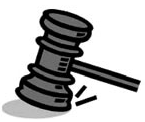 Op 22 september kwam het bestuur weer bijeen. Deze keer in de Pelgrimskerk te Rotterdam. Op de agenda stonden o.a. Jaarverslag 2015, voortgang preekrooster 2017, de financiën en een terugblik op de Gemeentemiddag.KerkdienstenNaar aanleiding van een aantal kerkdiensten uit de afgelopen periode:● op 25 juni ging Ria Rietveld voor in de Dovendienst in de Rehobothkerk te Rotterdam. Zij sprak over Johannes 5:1-9 en 14, over de genezing van de verlamde man te Bethesda. Het thema was: “Gezien worden en zien.” God ziet naar ons om!● op 2 juli waren we in de Nederlands Hervormde Kerk in Bergschenhoek. Kandidaat Martin Bil uit Zwijndrecht sprak over Handelingen 2: 41-47. Over de eerste christengemeenschappen, met als thema: “God wil met ons leven”.● op 10 juli waren we in de Ontmoetingskerk in Pijnacker. Ds. Cor Baljeu sprak over Lucas 10: 25-37, de Barmhartige Samaritaan, over naastenliefde in de praktijk.● op 7 augustus waren we in de Nederlands Hervormde Gemeente te Monster. Ds. Pieter Nobel sprak over de Geestelijke strijd, n.a.v. 1 Samuel 11 en Efeze 6: 10-18. Het Woord van God is ons wapen in de strijd tegen het kwade.● op 14 augustus mochten we elkaar ontmoeten in een gecombineerde dienst in de Nederlands Hervormde Kerk in Ter Heijde aan zee. Ds. Bart Schoone uit Poeldijk sprak over Leviticus 25:1-7 en Lucas 12:22-34, met als thema: “Weest niet bezorgd!”● In de dovendienst op 21 augustus in Delft sprak Jan Jongeneel over het tweede gedeelte van het Onze Vader uit Mattheus 6:9-15. ”Gods Naam worde Geheiligd!” ● op 28 augustus ging Carola Veldhuizen voor in de dovendienst in Rotterdam. De verkondiging ging over Lucas 8: 22-25, over de storm op het meer.● op 11 september ging Leon Brouwer voor in de dovendienst in Delft. Hij sprak over Mattheüs 5:1-16, De Bergrede. Het thema was “Zout en Licht”, hoe wij als Gods Gemeente voor de wereld om ons heen “zout en licht” kunnen zijn. Onder de koffie hebben we stil gestaan bij “hoe maak je als dove contact met de horende wereld” om ook op die manier het evangelie uit te dragenPreeklezers bedankt!Het afgelopen jaar zijn preeklezers van de Christelijke Gereformeerde Kerk van Delft voor gegaan in dovendiensten in Delft en Rotterdam, hierbij ondersteund door een gebarentaaltolk. De kerkgangers hebben deze diensten als positief en prettig ervaren. Het bestuur van de IC wil deze preeklezers dan ook hartelijk danken voor hun tijd en inzet om deze diensten te leiden. Het is goed te weten dat in voorkomende gevallen een beroep op de preeklezers kan worden gedaan.OverlijdenOp 9 juli 2016 verleed op 75-jarige leeftijd mevrouw Adriana (Aat) Hoffius. In de jaren 90 was zij erg betrokken bij het Dovenpastoraat in Delft. Zij was ouderling in de kerk waar de doven bijeenkwamen voor zowel dovendiensten als ook voor gecombineerde diensten. Zij was de verbindingspersoon tussen de IC en de kerkenraad. Later is die taak overgenomen door Jan Bakker. Jan was voorzitter van de IC en ouderling met als opdracht het dovenpastoraat. Kenmerkend voor Aat Hoffius was dat de doven haar ter harte gingen en zij lette er op dat de doven een plaats hadden in de gemeente.In de dovendienst van 17 juli hebben we stilgestaan bij het overlijden van Aat Hoffius.(Berto de Graaf- emeritus Dovenpastor)BevestigdOp zondag 21 augustus werd Carola Veldhuizen (voorgangster bij dovendiensten) als kerkelijk werkster bevestigd en verbonden aan de Gereformeerde Kerk van Andijk. Namens de IC Delfland-Rotterdam willen wij Carola hiermee van harte gelukwensen en Gods Zegen bij je werk in Andijk. (Facebook en www.gereformeerderkerkandijk.nl)OngevalOnlangs heeft Anton Broos, één van beide voorzitters, een ongeval gehad, waarbij hij met de fiets over de kop is geslagen. Hoewel er geen botbreuken zijn vastgesteld, is er wel sprake van gekneusde borstkas en rechterarm. Wij wensen hem van harte beterschap toe en een spoedig herstel.Zieken In onze gebeden mogen wij allen die zorgen hebben, lichamelijke en/of geestelijke, opdragen aan de Allerhoogste. Wij hopen dat u door dit gebed de kracht, troost en liefde van onze Heer en Heiland mag ervaren. 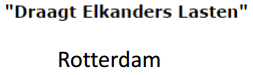 Omdat er op zaterdag 15 oktober een concert is in de Breepleinkerk, is de DEL dienst verschoven naar zaterdag 22 oktober.Data Bijbelkring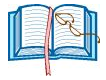 In de maanden juli en augustus zijn er geen Bijbelkringavonden. De Bijbelkringavond is op donderdag 20 oktober en donderdag 17 november 2016. Waar? In de zaal van de Breepleinkerk, Van Malsenstraat 104, 3074 PZ Rotterdam-Zuid. Het begint om 19.30 uur en de verwachte eindtijd is 21.15 uur. De avonden zullen worden geleid door Ds. Frans van Dijke. Van harte welkom!Nieuwe website Dovenpastoraat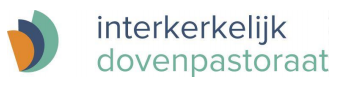 Sinds eind maart is er een nieuwe website van het Dovenpastoraat, namelijk www.doofenkerk.nl. Hierop staan nu de gecombineerde en dovendiensten. Verder is er veel informatie te vinden over het Dovenpastoraat, activiteiten, nieuws en namen en emailadressen van de IC's in geheel Nederland. De oude website www.dovenpastoraat.nl wordt niet meer geactualiseerd en zal binnenkort worden afgesloten.Werelddovendag 2016Op 24 september werd in Gent (België) Werelddovendag gehouden. Op het Universiteitscomplex waren verschillende info stands en workshops. Er waren ook infostands van Nederlands organisaties, omdat er dit jaar geen Werelddovendag in Nederland werd georganiseerd. Er was een doorlopend forum over het thema: Doven & Werk. Ook waren er verschillende workshops. En ook voor eten en drinken was gezorgd. Ook vanuit Nederland waren er bezoekers. Het was een zeer goed verzorgde dag op een prachtige locatie. (Pier Jaarsma)VrouweneventOp 8 oktober as organiseert Vita Victoria een vrouwenevent in de CLD, Molenhuispad 1 te Delft. Vita Victoria is een organisatie die vrouwen dichterbij Jezus wil brengen. Het thema is: “Schitterende Scherven”. Er zijn sprekers en er is een middagprogramma met workshop. De kosten zijn € 22,50 inclusief lunch. Er is een doventolk aanwezig. Voor meer informatie en aanmelding: www.vitavictoria.nlLandelijke Contactdag IDPOp zaterdag 29 oktober zal de landelijke contactdag voor en van de IC’s worden gehouden. Voor meer informatie: zie elders in dit blad of  www.doofenkerk.nl *****************************************************VacaturePer direct is de IC-Delfland-Rotterdam op zoek naar een Preekroosterschrijver.Wat gaat u doen als Preekroosterschrijver:u stelt per kwartaal het preekrooster op voor de komende dienstenu heeft contact met de diverse voorgangers en vraagt hen wanneer zij een dienst kunnen/willen voorgaanu muteert eventuele veranderingen in het roosteru woont de kwartaal vergaderingen van het IC bestuur bij (4 x per jaar 2 uur)Wat kan deze onbezoldigde functie bieden:u wordt lid van een hecht en gemotiveerd bestuur teamhet is bevredigend om een bijdrage te kunnen leveren aan het ondersteunen en instant houden van de dovendiensten.Voor meer informatie of aanmelding kunt terecht bij Frank de Clerck, via fredeclerck@planet.nl of 06-51634912.Bijbels cryptogramHierbij een aantal cryptische omschrijvingen van namen die in de Bijbel voorkomen. De gevraagde naam is onderstreept.  De oplossing hiervan staat elders in deze Nieuwsbrief. Veel plezier en succes!1. Was hij de eerste bootvluchteling?2. Hij was de jongste van het gezin.3. Was hij de eerste walvisvaarder?4. Deze Bijbelse plaats ligt ook in Zwitserland.5. Een Bijbelse plaats die ook opslagplaats is.6. Bijbelboek van een dominee.7. In dit Bijbelboek worden de meeste kilometers afgelegd.8. Na het eten werd veranderde hij de verjaardagskalender.9. Het dier ziet meer dan zijn berijder.10. Haar redding was een rode draad.Verjaardagen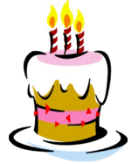 23 oktober – Martine Jaarsma-Jongeneel29 oktober – Peter Haaring4 november – Peter Labrie12 november – Nelleke Veldman-van der Perk28 november – Hennie Meerkerk9 december – Erika Dibbets-van der Roest26 december – Berto de GraafFinanciële ondersteuning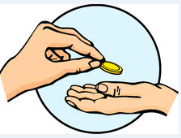 Als u het werk van het dovenpastoraat wilt steunen dan kunt u een gift over maken op NL 10 ABNA 0478 2579 10 t.n.v.IC Delfland-Rotterdam. Deze giften zijn fiscaal aftrekbaar voor in de inkomstenbelasting. Dankzij uw gift kunnen wij dovendiensten en activiteiten blijven organiseren voor onze kerkgangers. Alvast bedankt!Facebook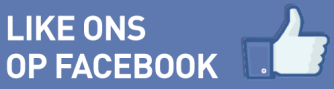 Sinds 5 juni 2016 heeft de IC Delfland-Rotterdam haar eigen Facebook-pagina. Like ons en blijf op de hoogte van het laatste nieuws en de kerkdiensten.Agenda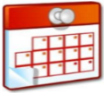 201620 oktober – Bijbelkring te Rotterdam29 oktober – landelijke contactdag Interkerkelijk Dovenpastoraat (IDP)15 november – IC bestuursvergadering in Delft17 november – Bijbelkring te Rotterdam201719 januari – Bijbelkring te Rotterdam28 januari – landelijke Bijbeldag IDP16 februari – Bijbelkring te Rotterdam16 maart – Bijbelkring te Rotterdam20 april – Bijbelkring te Rotterdam18 mei – Bijbelkring te Rotterdam20 mei – Gemeentemiddag IC Delfland-Rotterdam en DEL in Rotterdam30 september – landelijke contactdag IDP(alle data onder voorbehoud)E-mailadressen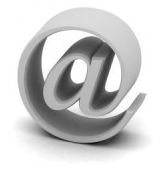 De redactie wil de mensen (doof/horend) die deze Nieuwsbrief per post ontvangen en thuis een e-mailadres hebben, en die nog niet hebben doorgegeven, dringend vragen om hun e-mailadres door te geven aan de secretaris: pjajaarsma@hotmail.com. Het gaat vooral om mededelingen die tussen de verschijningsdatums van de Nieuwsbrieven worden verstuurd. Die kunnen dan sneller en actueler worden doorgestuurd. Let wel: als u nu de Nieuwsbrief per post ontvangt dan zal daar geen verandering in komen. Alvast bedankt voor uw medewerking. Volgende nieuwsbrief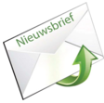 Copy voor de volgende Nieuwsbrief (Kerst 2016) graag opsturen voor aan pjajaarsma@hotmail.com.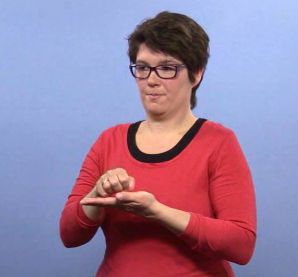 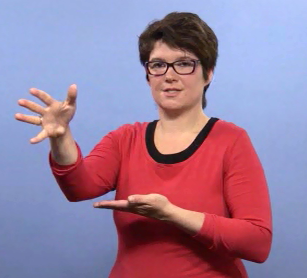                                                                   ‘Missionair’
Landelijke contactdag van het IDP
Zaterdag 29 oktober 2016 in Ede
Thema: De missionaire IC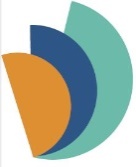 De Stuurgroep van het Interkerkelijk Dovenpastoraat nodigt u en jullie van harte uit voor de jaarlijkse contactdag van het Interkerkelijk Dovenpastoraat op 29 oktober a.s. 
Deze uitnodiging geldt voor een ieder die meewerkt en meeleeft met het werk van het IDP. Uiteraard zijn ook gasten en belangstellenden van harte welkom. De Stuurgroep ziet vanwege het thema van de contactdag in het bijzonder uit naar de komst van zoveel mogelijk bestuursleden van de IC’s.Binnen het geheel van de kerk wordt veel nagedacht over de missionaire kerk. 
Missionair, wat is dat precies, hoe belangrijk is dat, hoe doe je dat: op een missionaire manier kerk-zijn? En wat betekent dat voor het werk van de kerken binnen het Interkerkelijk Dovenpastoraat en onze IC’s? Over deze vragen willen we op de contactdag met elkaar in gesprek zijn. 
Daarnaast moet een contactdag ook voluit een ‘contact’ dag zijn. Daar is dan ook alle ruimte voor. Elkaar weer zien en spreken en samen eten in de gezellige sfeer die dat met zich meebrengt doet iedereen altijd goed!.Mede omdat u een lunch wordt aangeboden is het fijn als u voor woensdag 26 oktober aan het secretariaat van de Stuurgroep laat weten met hoeveel personen u komt: 
adres: Ericalaan 81, 7906 NB, Hoogeveen of per e-mail: secretariaat.stuurgroep@live.nlDe Landelijke contactdag vindt plaats in kerkgebouw “De Ark”, Heyendaal 10, 6715 JM Ede.
Vanaf 09.30 uur is er koffie. De dag begint om 10.00 uur en eindigt om 16.00 uur.-oOo-Preekrooster 4e kwartaal 2016	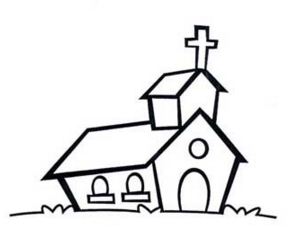 Preekrooster van de Interkerkelijke Commissie voor de pastorale verzorging van Doven “Delfland-Rotterdam” voor de periode  2 oktober tot en met 25 december 2016 Op teletekst 887 van TV-west en TV Rijnmond kunt u altijd opzoeken waar een kerkdienst gehouden wordt in uw buurt.  Ook via de website www.dovenpastoraat.nl. klik bij kerkdiensten, daar kunt u voor heel Nederland zien waar de doven/ gecombineerde diensten gehouden wordt en wie de voorganger is. Oplossingen Bijbels cryptogram: 1.Noach 2.Benjamin 3.Jona 4.Sion 5.Silo 6.Prediker 7.Handelingen 8.Jakob of Ezau 9.Bileam 10.Rachal	Samenstelling Bestuur IC Delfland-Rotterdam	Samenstelling Bestuur IC Delfland-Rotterdam	Samenstelling Bestuur IC Delfland-Rotterdamvoorzitters:Frank de Clerckfredeclerck@planet.nl06-51634912Anton Broosabrooscz@hotmail.com06-51436194secretaris:Pier Jaarsmapjajaarsma@hotmail.com06-42501523penningmeester:Edo van Baalenenvb1@hetnet.nl06-30280803Lid: Peter Plugersp.plugers@hetnet.nl Jan VerstraateJverstraate5@gmail.comHarm de Vriesharm.de.vries@caiway.nlAdviseur vanuit IDP:Frans van Dijkefvandijke@doofenkerk.nl06-215257802 oktDs. A.J. Mensink met tolkSionskerk, Nieuwe Tiendweg 17, 2922 EN Krimpen aan den IJssel - Gecombineerde dienst10.00 uur9 oktDs. H. van Eekenmet tolkChr. Geref. Kerk, Sandinoweg 151, 2622 DW Delft - Gecombineerde dienst10.00 uur16 oktJ. JongeneelHofkerk (Bovenzaal), Cort van der Lindenstraat 1, 2613 WP Delft  -  Dovendienst10.00 uur22 okt, zaterdagJ. JongeneelBreepleinkerk, van Malsenstraat 104, 3074 PZ Rotterdam –Zuid   DEL vereniging/kerkdienst13.00 uur23 oktW. SmitRehobothkerk (Benedenzaal), Noordsingel 90, 3032 BH Rotterdam-Centrum  -  Dovendienst10.00 uur30 oktJ. JongeneelRehobothkerk (Benedenzaal), Noordsingel 90, 3032 BH Rotterdam-Centrum  -  Dovendienst10.00 uur6 novDs. F. Wierdsmamet tolkVredeskerk, Lede 117, 3075 HH Rotterdam-Zuid - Gecombineerde dienst10.00 uur13 novDs. C. der Nederlandenmet tolkHofkerk Cort van der Lindenstraat 1, 2613 WP Delft. Gecombineerde dienst met Heilig Avondmaal10.00 uur 19 nov, zaterdagJ. JongeneelBreepleinkerk, van Malsenstraat 104, 3074 PZ Rotterdam –Zuid   DEL vereniging/kerkdienst13.00 uur20 novR. RietveldHofkerk (Bovenzaal), Cort van der Lindenstraat 1, 2613 WP Delft  -  Dovendienst10.00 uur27 novW. SmitRehobothkerk (Benedenzaal), Noordsingel 90, 3032 BH Rotterdam-Centrum  -  Dovendienst10.00 uur4 decDs. F. van DijkeRehobothkerk, Noordsingel 88-90, 3032 BH Rotterdam-Centrum. Gecombineerde dienst met viering Heilig Avondmaal09.30 uur11 decDs. D. Knibbemet tolkDe Wipmolen, Prof. Krausstraat 71B, 2628 JR Delft. Gecombineerde dienst10.00 uur17 dec, zaterdagJ. JongeneelBreepleinkerk, van Malsenstraat 104,3074 PZ Rotterdam –Zuid   DEL vereniging/kerkdienst13.00 uur18 decJ. JongeneelHofkerk (Bovenzaal), Cort van der Lindenstraat 1, 2613 WP Delft  -  Dovendienst10.00 uur25 decW. PantjesKoningkerk (Wigbolduszaal), Bruijnings Ingenhoeslaan 4, 2273 KR Voorburg – DovendienstGezamenlijke Kerstdienst met IC Zoetermeer en IC Den Haag10.00 uur